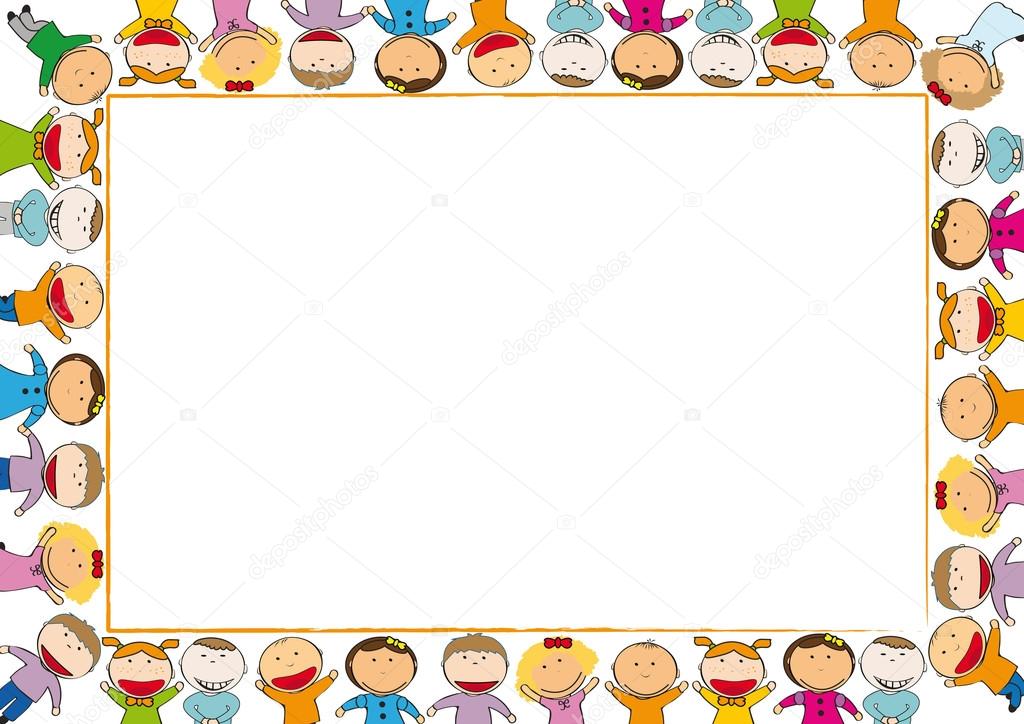 ПАМЯТКА РОДИТЯЛЯМ ОТ ДЕТЕЙ!Не всегда балуйте нас. Вы нас этим только портите. Совсем не обязательнопредоставлять нам всё, что мы просим. Мы просто вас испытываем.Не делайте за нас то, что мы  в состоянии сделать сами. Мы можем продолжать использовать Вас  в качестве прислуги.Не давайте пустых обещаний – это подорвёт нашу веру в Вас.Не беспокойтесь о том, что мы мало времени проводим вместе. Для нас важно то, КАК мы его проводим.Не требуйте от нас немедленных объяснений, зачем мы  сделали то или иное. Мы часто сами не знаем, почему так поступаем.Мы чувствуем, когда Вам трудно и тяжело. Не прячьтесь от нас. Дайте нам возможность пережить всё вместе с вами. Если вы доверяете нам, то и мы будем  доверять вам.Не защищайте нас от последствий наших ошибок. Мы, как и вы , учимся на собственном опыте.Не придирайтесь! Не заставляйте нас защищаться!Будьте последовательны! Не сбивайте нас с толку.